Publicado en Madrid el 05/05/2022 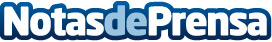 Qué ejercicios practicar en cada etapa de la vida para tener una buena saludLos beneficios del deporte son de sobra conocidos y trascienden la mejora de la forma física y la pérdida de peso. Herbalife Nutrition coincide con la OMS en que, se tenga la edad que se tenga, lo que hay que evitar es el sedentarismo. Para ello, la multinacional especializada en nutrición y estilo de vida saludable propone una serie de recomendaciones de ejercicio en función de la etapa vital en la que se encuentre cada unoDatos de contacto:Cristina Villanueva Marín664054757Nota de prensa publicada en: https://www.notasdeprensa.es/que-ejercicios-practicar-en-cada-etapa-de-la_1 Categorias: Nutrición Sociedad Otros deportes http://www.notasdeprensa.es